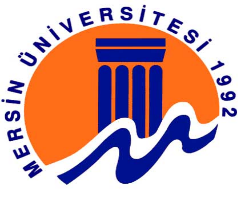 MERSİN ÜNİVERSİTESİ 100/2000 YÖK DOKTORA BURS PROGRAMI İLANI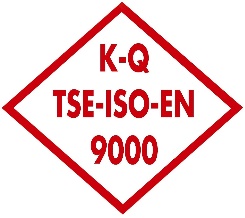 Yükseköğretim Kurulu tarafından belirlenen öncelikli alanlarda ülkemizin doktoralı insan kaynağına olan ihtiyacını karşılamak üzere, yurtiçindeki devlet üniversitelerinde 100 tematik alanda 2000 doktora öğrencisine, YÖK Doktora Bursu verilecektir. Bu kapsamda Üniversitemizce yapılan başvuru sonucunda uygun bulunan aşağıda yer alan alanlarda kontenjanlar dâhilinde burs verilecektir.  Üniversitemizin kullanımına verilen 100/2000 YÖK Doktora Bursunun müracaat takvimi, koşulları ve formu ekte sunulmuştur. 100/2000 YÖK DOKTORA BURS PROGRAMI 2019-2020 EĞİTİM ÖĞRETİM YILI BAHAR DÖNEMİ KONTENJANLARITAKVİMMüracaat Tarihleri	                    : 14 Şubat -20 Şubat 2020 Saat:17:00Müracaat Yeri		                    : Mersin Üniversitesi, Personel Daire Başkanlığı, Yök Bursları Takip                                                                               Şube Müdürlüğü                                       Mülakat Yeri	                                    : Mühendislik Fakültesi Dekanlığı Toplantı SalonuMülakat	 Tarihi	    	                    : 24.02.2020 Saat: 10:00Sonuç İlan tarihi                                    : 25.02.2020Sonuç İlan Yeri                                       : Mersin Üniversitesi Web Sayfası – Duyurular – www.mersin.edu.trMÜRACAAT KOŞULLARITürkiye Cumhuriyeti vatandaşı olmak.Doktora programı için tezli yüksek lisans derecesine sahip olmak.Bütünleşik doktora programı için lisans derecesine sahip olmak.Doktora eğitimine ders aşamasında devam ediyor olmak.Mersin Üniversitesi’nin Doktora Programlarına kayıtlı olmak.Halihazırda 100/2000 YÖK Doktora bursiyeri olmamak. Yükseköğretim Kurulu tarafından belirlenen öncelikli alanlarda ülkemizin doktoralı insan kaynağına olan ihtiyacını karşılamak üzere, yurtiçindeki devlet üniversitelerinde 100 tematik alanda 2000 doktora öğrencisine, YÖK Doktora Bursu verilecektir. Bu kapsamda Üniversitemizce yapılan başvuru sonucunda uygun bulunan aşağıda yer alan alanlarda kontenjanlar dâhilinde burs verilecektir.  Üniversitemizin kullanımına verilen 100/2000 YÖK Doktora Bursunun müracaat takvimi, koşulları ve formu ekte sunulmuştur. 100/2000 YÖK DOKTORA BURS PROGRAMI 2019-2020 EĞİTİM ÖĞRETİM YILI BAHAR DÖNEMİ KONTENJANLARITAKVİMMüracaat Tarihleri	                    : 14 Şubat -20 Şubat 2020 Saat:17:00Müracaat Yeri		                    : Mersin Üniversitesi, Personel Daire Başkanlığı, Yök Bursları Takip                                                                               Şube Müdürlüğü                                       Mülakat Yeri	                                    : Mühendislik Fakültesi Dekanlığı Toplantı SalonuMülakat	 Tarihi	    	                    : 24.02.2020 Saat: 10:00Sonuç İlan tarihi                                    : 25.02.2020Sonuç İlan Yeri                                       : Mersin Üniversitesi Web Sayfası – Duyurular – www.mersin.edu.trMÜRACAAT KOŞULLARITürkiye Cumhuriyeti vatandaşı olmak.Doktora programı için tezli yüksek lisans derecesine sahip olmak.Bütünleşik doktora programı için lisans derecesine sahip olmak.Doktora eğitimine ders aşamasında devam ediyor olmak.Mersin Üniversitesi’nin Doktora Programlarına kayıtlı olmak.Halihazırda 100/2000 YÖK Doktora bursiyeri olmamak. Yükseköğretim Kurulu tarafından belirlenen öncelikli alanlarda ülkemizin doktoralı insan kaynağına olan ihtiyacını karşılamak üzere, yurtiçindeki devlet üniversitelerinde 100 tematik alanda 2000 doktora öğrencisine, YÖK Doktora Bursu verilecektir. Bu kapsamda Üniversitemizce yapılan başvuru sonucunda uygun bulunan aşağıda yer alan alanlarda kontenjanlar dâhilinde burs verilecektir.  Üniversitemizin kullanımına verilen 100/2000 YÖK Doktora Bursunun müracaat takvimi, koşulları ve formu ekte sunulmuştur. 100/2000 YÖK DOKTORA BURS PROGRAMI 2019-2020 EĞİTİM ÖĞRETİM YILI BAHAR DÖNEMİ KONTENJANLARITAKVİMMüracaat Tarihleri	                    : 14 Şubat -20 Şubat 2020 Saat:17:00Müracaat Yeri		                    : Mersin Üniversitesi, Personel Daire Başkanlığı, Yök Bursları Takip                                                                               Şube Müdürlüğü                                       Mülakat Yeri	                                    : Mühendislik Fakültesi Dekanlığı Toplantı SalonuMülakat	 Tarihi	    	                    : 24.02.2020 Saat: 10:00Sonuç İlan tarihi                                    : 25.02.2020Sonuç İlan Yeri                                       : Mersin Üniversitesi Web Sayfası – Duyurular – www.mersin.edu.trMÜRACAAT KOŞULLARITürkiye Cumhuriyeti vatandaşı olmak.Doktora programı için tezli yüksek lisans derecesine sahip olmak.Bütünleşik doktora programı için lisans derecesine sahip olmak.Doktora eğitimine ders aşamasında devam ediyor olmak.Mersin Üniversitesi’nin Doktora Programlarına kayıtlı olmak.Halihazırda 100/2000 YÖK Doktora bursiyeri olmamak. 